Профилактика ВИЧ, СПИДВИЧ – инфекция в 21 веке стала настоящей чумой, нашествием, с которым очень сложно бороться. Поражает эта беда не только взрослых, но также и маленьких детей, беременных, молодежь и лиц преклонного возраста. Перед ВИЧ все равны и заразиться этой болезнью может абсолютно каждый из нас. Именно поэтому профилактика ВИЧ, СПИД на сегодняшний день является наиболее актуальной темой, которая должна подниматься как в семьях, так и в дошкольных и школьных учреждениях.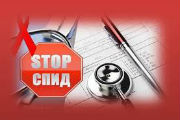 Факторы риска ВИЧВИЧ- инфекция – это инфекционное заболевание, которое, проникая в человеческий организм, очень медленно прогрессирует. Причина поражения ВИЧ – это вирус иммунодефицита человека, который проникает глубоко в иммунитет человека, в результате чего организм дополнительно может заразиться злокачественной опухолью, инфекцией – в результате чего заразившийся человек через определенное время погибает.ВИЧ – это первоначальная стадия заболевания; СПИД – синдром приобретенного иммунодефицита человека – это конечная стадия поражения организма ВИЧ-инфекцией (то есть, при отсутствии необходимого лечения).Как можно заразиться ВИЧ-инфекцией?Главный источник заражения и переносчик ВИЧ-инфекции – это человек. Причем, именно больной человек может передать другому ВИЧ-инфекцию через половой контакт, далее – через кровь, шприцы с иглами, ножи, булавки и другие колюще-режущие инструменты, на которых присутствует кровь человека с ВИЧ. Третий и также очень распространенный способ передачи ВИЧ – это от матери к плоду.Как передается ВИЧ через половой контакт?Половой контакт с ВИЧ-пораженным человеком в 90% случаях может привести к необратимому заражению инфекцией. Риск значительно повышается, если половой акт ВИЧ-инфицированного и здорового человека происходит без предохранения (то есть, без презерватива).Передача ВИЧ через кровьВ крови инфицированного человека наибольшая концентрация опасного вируса. Если кровь ВИЧ-инфицированного человека проникает в кровоток здорового, то заражения не избежать.Передача ВИЧ через кровь может произойти во время медицинских манипуляций – забора крови на анализ, проведении операций, переливания крови. Именно передача ВИЧ через кровь – это основной способ заражения тех, кто «сидит» на инъекционных наркотиках (в таком обществе принято пользоваться общей иглой и шприцем).Вирус ВИЧ может проникнуть от здорового человека к больному через слизистые оболочки (например, когда кровь проникает в область глаз или же в ротовую полость). Известны случаи поражения ВИЧ через бритву, процедуру тату или же перманентного макияжа, а также через маникюрные принадлежности в салоне.Передача вируса ВИЧ от матери к ребенкуИнфицированная ВИЧ мать передает плоду вирус во время беременности, то есть вирус проникает еще при зачатии ребенка; в процесс родовой деятельности; во время кормления грудью, то есть – уже после появления ребенка на свет.В 100% случаях ребенок заражается ВИЧ от инфицированной матери.ВИЧ не передается, если…Теперь пришло время развенчать некоторые мифы относительно путей передачи ВИЧ-инфекции. Итак, здоровый человек не сможет заразиться ВИЧ при:Объятьях;Поцелуях в щеку (здесь не идет о глубоких поцелуях с проникновением языка);Через рукопожатие инфицированного/здорового человека;Через бытовые предметы;После посещение бассейна, душа, сауны и т.дПосле укуса насекомыми.ВИЧ сразу же погибает, если его обработать спиртом, эфирными маслами или же ацетоном. Полностью можно уничтожить ВИЧ при нагревании до 60 градусов, а также при полном кипячении.После заражения ВИЧ симптомы проявляются через 3 недели. Развитие и течение ВИЧ в организме человека может продолжаться как несколько месяцев, так и несколько десятилетий.Первые симптомы ВИЧ/СПИДПервые наиболее характерные симптомы ВИЧ/СПИД – это:Резкое снижение массы тела человека;Повышенная сонливость;Ощущение непроходящей усталости;Полная или частичная потеря аппетита;Понос;Периодически возникающие сильные головные боли;Патологическое увеличение лимфоузлов практически по всему телу.Профилактика ВИЧПри половом контакте с ВИЧ-инфицированным единственной возможной профилактикой заражения является использование презерватива. При этом, не рекомендуется использовать лубриканты на основе вазилина, так как они значительно снижают прочность презервативов. Риск заражения ВИЧ присутствует в случаях: при любом виде полового контакта, при попадании спермы или влагалищных выделений на ротовою полость или же слизистые оболочки, а также на травмированную, поврежденную кожу (раны, порезы).Единственной профилактикой ВИЧ у лиц, принимающих наркотики, является лечение от этой зависимости и использование индивидуальных игл и шприцев.У ВИЧ-позитивных родителей профилактикой ВИЧ будущего ребенка является прием противовирусных препаратов при уже состоявшейся беременности, родоразрешение путем кесарева сечения, отказ от грудного вскармливания.При проведении медицинских манипуляции единственным методом профилактики является использование одноразовых инструментов для инъекций. Если речь идет о донорстве, то в таком случае только тщательная проверка донорской крови на ВИЧ позволит снизить риск заражения инфекцией.До сих пор медики не изобрели вакцины от ВИЧ-инфекции, поэтому, единственной мерой защиты от летального исхода в результате поражения СПИДом является своевременная профилактика.